COMMUNITY OF CHURCHES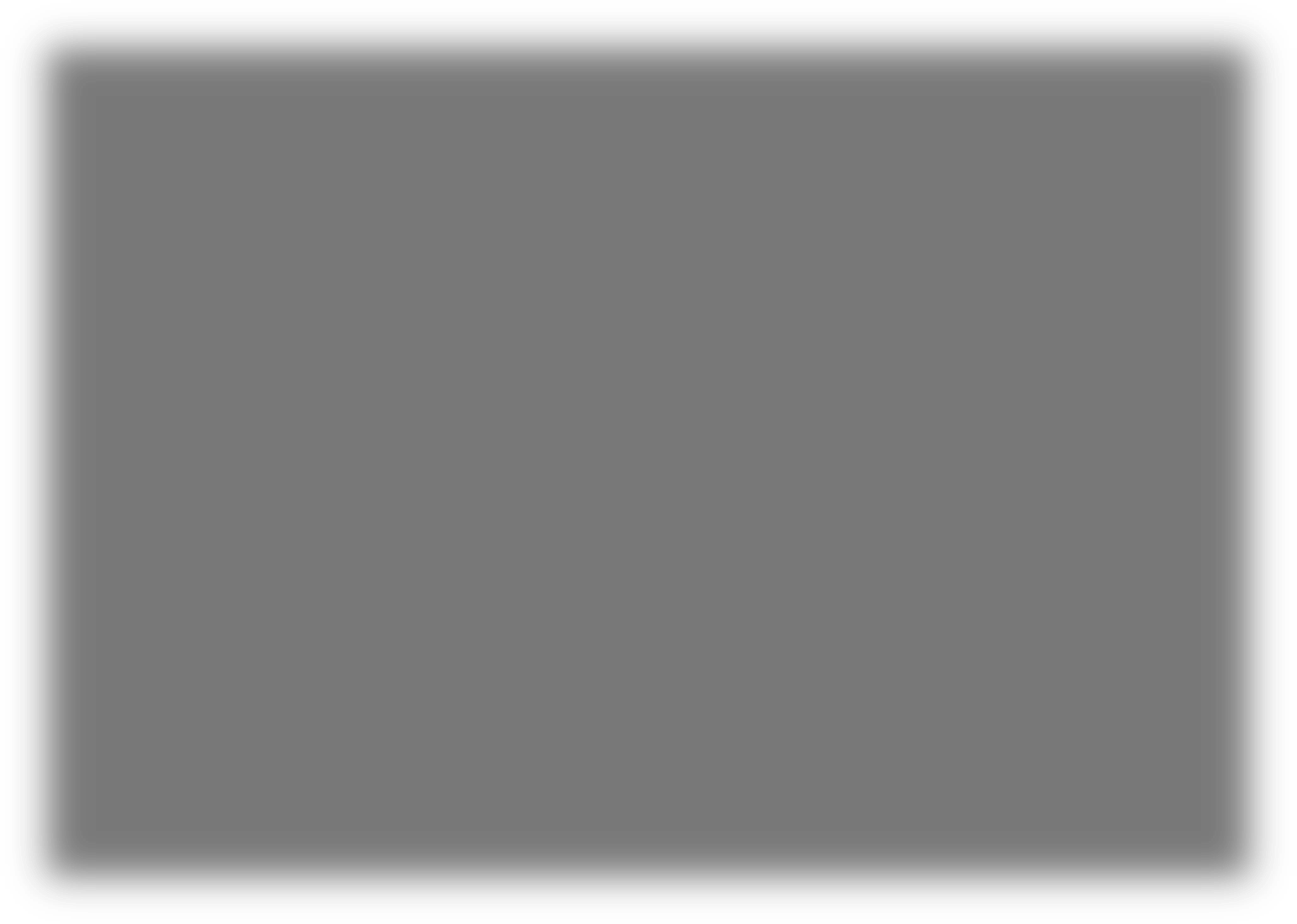 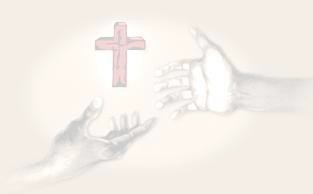 FORSOCIAL ACTION (CCSA)Dr. E. Thurman Walker, FounderScholarship and Selection ProcessApplicants receiving full, athletic scholarships are not eligible to apply.The Community of Churches for Social Action (CCSA) award scholarships to graduating high school seniors who desire to enter institutions of higher education on a full-time basis. Each eligible candidate must be a member of a local church or affiliated with the CCSA and submit a completed application on or before the deadline.The attached application MUST be typed. Applicants will be considered for either a CCSA, a Southwest Research Institute, or a San Antonio Livestock Exposition (S.A.L.E.) scholarship based upon the criteria described below.CRITERIA FOR THE S.A.L.E. SCHOLARSHIP:United States Citizen – Scholar will be required to provide proof of citizenshipTexas high school graduate with college enrollment within 1 year of high school.Must attend an accredited college or university in the state of Texas; no online degreesMust maintain a GPA of 2.5 per semesterMust take a minimum of 12 hours per semesterMust pursue a S.A.L.E. approved major and courses taken must reflect a S.A.L.E. approved major, as applicable. (see attached S.A.L.E. List of Approved Majors )Submit a one paragraph statement explaining your selection of a major and its relevance to the S.A.L.E. missionS.A.L.E. Mission: “A Volunteer Organization that Supports Agriculture & Education toDevelop the Youth of Texas”CRITERIA FOR THE SOUTHWEST RESEARCH INSTITUTE SCHOLARSHIP:United States Citizen – Scholar will be required to provide proof of citizenshipSan Antonio high school graduate with college enrollment within 1 year of high schoolMust attend an accredited college or university; no online degreesMust have a high school overall GPA of 3.0 or higherMust take a minimum of 12 hours per semesterMust pursue a major in any Science, Technology, Engineering, or Math (STEM) field of study and courses taken must reflect a STEM majorPotential to become first generation college graduate immediately following high schoolSubmit a one paragraph statement explaining your selection of a major and its relevance to Southwest Research Institute’s missionSouthwest Research Institute Mission: “Benefiting government, industry and the public through innovative science and technology”Those applicants who do not meet the S.A.L.E. and/or SwRI criteria, are graduating high school seniors, plan to attend an accredited college or university and take a minimum of 12 hours per semester will be considered for the CCSA scholarship.The completed scholarship application must be accompanied by a photograph (preferably an original, wallet-size, senior portrait head shot) and supporting documents. Scholarship recipients’ photos will be published in the Annual Scholarship Banquet souvenir booklet. All applications must arrive in the mail first-class and (NOT REGISTERED MAIL) no later than 3:00 P.M., Friday, April 08, 2022.The Community of Churches for Social Action Attention: Scholarship Committee1023 N. Pine St., Ste 146 San Antonio, TX 78202 CCSA Website Address: http://ccsasatx.org Telephone Number: 210) 460-2676All applications will be reviewed by the CCSA Scholarship Selection Committee. The committee will select candidates who possess good academic records and demonstrate upstanding personal qualities.The type-written essay, personal statement of commitment, three letters of recommendations (at least one letter from the student’s senior counselor and a senior teacher in the core subjects (English, Math, Science or Social Studies) and one letter from the student’s pastor). Extra-curricular activities, church involvement and interests will be considered to identify potential and personal motivation. Applicants are encouraged to carefully and truthfully express their personal beliefs when writing essays.Each award will be given in the recipient’s name to the institution of higher learning specified by the applicant.   Scholarship recipients will be notified prior to the CCSA Annual Scholarship Virtual Service, May 27, 2022, of their selection.Scholarship Application(Application must be typed; this is an electronic form)Full Name:(Last)	(First)	(MI)Current Address:(Street Address)(City)	(State)	(Zip)Home Telephone:	Mobile:E-mail Address: Date of Birth: Church Affiliation:Pastor’s Name: High School:Class Ranking:	of	Grade Point Average:Test Scores:   SAT(Math)(Verbal)ACT(Composite)What course of study will you pursue?Accredited College or University you plan to attend:Father (Male Guardian) Name: Address:Employer:	Position:Obtained Bachelor’s Degree or Higher: (Yes or No)If yes, year obtained:Mother (Female Guardian) Name: Address:Employer:	Position:Obtained Bachelor’s Degree or Higher: (Yes or No)If yes, year obtained:Church Involvement: List ministries and other church involvement, including offices held; attach a separate sheet, if neededCommunity Service Involvement: List your volunteer service; attach a separate sheet, if neededExtra-Curricular Activities: List extra-curricular activities participated in high school, including offices held, honors, awards, etc. Attach a separate sheet, if needed.ESSAY: A 250 to 300-word essay expounding on the subject: “HOW I CAN INCORPORATE GOD INTO MY EDUCATIONAL GOALS”. Essay should be typed (double-spaced) on a separate sheet.STATEMENT OF INTENT: On a separate sheet, type a paragraph stating your hopes, dreams and intentions to give back to society.CERTIFICATION: This section certifies that you understand the responsibilities of being a CCSA orS.A.L.E Scholar Recipient and that you commit to meeting all eligibility requirements set forth by CCSA and the S.A.L.E program throughout the entirety of your scholarship. Please check each applicable item.     I certify to the best of my knowledge, the information contained in this application is correct and complete and the essay is my own composition.    I understand the CCSA, Southwest Research Institute, and S.A.L.E. scholarships are separate awards and I am only eligible to receive one of them.    I understand if I am considered for a S.A.L.E. scholarship my degree selection has been made from the Acceptable Majors list provided with this scholarship application and online degrees are unacceptable.    I understand I must pursue a S.A.L.E. approved major throughout my college years or forfeit future scholarship money.    I understand if I am considered for a Southwest Research Institute scholarship my degree selection has been made from the field of Science, Technology, Engineering, or Math (STEM)    I have not accepted a full, athletic scholarship.    I will submit my academic transcript to CCSA or S.A.L.E. at the end of each semester to verify my eligibility for continued funds.    I have and will maintain the minimum Grade Point Average of 2.5 on a 4.0 scale or forfeit future scholarship money.    I have requested a transcript from the high school I am attending.REQUIRED SIGNATURESApplicant’s Signature:	Date:Parent’s/Guardian’s Signature:Pastor’s Signature:CHECKLIST: 	3 Letters of Recommendation 	Transcript 	Typed, Signed Essay 	Required Signatures 	Typed Statement of Intent 	Photo (wallet-size, head shot preferred, no proofs or selfies) 	Typed Paragraph discussing how selected major is relevant to the S.A.L.E. and/or Southwest Research Institute Mission (for applicants desiring consideration for a S.A.L.E. and/or Southwest Research Institute scholarship)FY2021 S.A.L.E. List of Approved MajorsCollege of Human SciencesAllied HealthNursingSchool of PharmacyPharmacy/PharmacologySchool of LawEnvironmental LawProperty LawCollege of BusinessAccountingAdvertising/Marketing/Public RelationsBankingFinanceCollege of EngineeringBiomedical EngineeringChemical EngineeringMechanical EngineeringCollege of SciencesBiologyBiomedical SciencesChemistryGeosciencesCollege of Agricultural Sciences and Natural Resources (*any major that is in the Collegeof Agriculture and Life Sciences is acceptable)AgribusinessAgricultural CommunicationsAgricultural DevelopmentAgricultural EconomicsAgricultural EducationAgricultural Engineering/Mechanized AgricultureAgricultural Journalism/CommunicationsAgricultural StatisticsAgricultural Systems ManagementAgriculture and Life SciencesAgriculture ResearchAgriculture ScienceAgronomyAnimal ScienceAquaculture/AquafarmingBiochemistryBotanyDairy ScienceEntomologyEnvironmental Conservation of Natural ResourcesEquine ScienceFamily and Consumer SciencesFishery ScienceFloricultureFood EngineeringFood Nutrition aa.		Food Science bb. Forestry Science cc.	Geneticsdd. Horticulture ee. Hydroculture ff.	Hydroponicsgg. Interdisciplinary Agriculturehh. International Agriculture Commerceii.	Landscape Architecture jj.	Mariculturekk.    Plant Science ll.	Poultry Sciencemm. Rangeland Ecology and Management nn. Soil Scienceoo. Veterinary Medicinepp. Vocational Agriculture Teaching Certification qq.	Wildlife Science2021 CCSA Traditional Scholarship Application	7ActivityYearsInvolvedOffice/Honor/AwardType ServiceHrs.Type ServiceHrs.ActivityYearsInvolvedOffice/Honor/Award